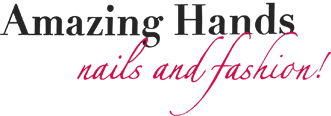 Amazing Hands  	                 					   RETOURNEREN / RUILENDoorniksesteenweg 36                                                                                        omcirkel het juiste antwoord8580 AvelgemBTW: BE0506971191IBAN: BE37 1030 3722 4628GegevensDatum: …………………………………………………………………………………………………………………………………………Naam: ………………………………………………………………………………………………………………………………………….Adres: ………………………………………………………………………………………………………………………………………….Telefoon: …………………………………………………………………………………………………………………………………….Bankrekening: ……………………………………………………………………………………………………………………………..Ordernummer: ……………………………………………………………………………………………………………………………Reden van retour/ruiling:o Omruilen voor andere maat: ………………………………………………………………………………………..o Beschadigdo Foutieve bezorgingo Anders: …………………………………………………………………………………………………………………………Opgelet: Ruilen of retourneren kan op eigen kosten binnen de 14 dagen na ontvangst van uw bestelling, mits de product(en) onbeschadigd, ongewassen, ongedragen en voorzien zijn van originele tags. We kunnen alleen retourzendingen behandelen als het VOLLEDIGE retourformulier is ingevuld en bijgevoegd wordt aan de retourzending. Het aankoopbedrag wordt binnen de 14 werkdagen na ontvangst van uw retour terug op uw rekening gestort.Alvast bedankt voor uw medewerking!Amazing Hands!